CONV./006/2019.Asunto: Convocatoria.C. GABRIEL VÁZQUEZ ANDRADEPRESIDENTE MUNICIPALP R E S E N T E :Por instrucciones del Ciudadano Presidente Municipal GABRIEL VÁSQUEZ ANDRADE me permito saludarlo (a) y a la vez comunicarle, que en mi carácter de Secretario y Síndico, y atendiendo a lo dispuesto a lo establecido en el numeral 29 fracción I; 31 y 47, de la Ley del Gobierno y la Administración Pública Municipal del Estado de Jalisco, así como del Artículo 163 fracción XII del Reglamento de La Administración Pública Municipal de Ayotlán, Jalisco; se le CONVOCA a la Sexta Sesión Ordinaria de Ayuntamiento, la cual se llevará a cabo en la Sala de Sesiones ubicada en la Presidencia Municipal (Planta Alta) con domicilio en la calle Clemente Aguirre número 30, Colonia Centro, en punto de las 12:00 p.m., del día 13 de Febrero del 2019 bajo el siguiente:ORDEN DEL DIA:Pase de lista de asistencia, verificación y declaración del Quórum.-------------------------------------------------------------------Lectura y aprobación del orden del día.-------------------------------Lectura, Aprobación y Firma del acta anterior.----------------------Presentación, análisis y en su caso aprobación de la compra del terreno para la instalación de la Universidad por el Bienestar “Benito Juárez” ------------------------------------------------------Presentación, análisis y en su caso aprobación de la donación del terreno propiedad del Municipio, a la Secretaría de Educación Pública Federal para instalar y operar el plantel del Programa de la Universidad para el Bienestar “Benito Juárez” ----------------- Presentación, análisis y en su caso aprobación de la ejecución de obra pública “Construcción de losa de concreto en el patio del CDC en La Ribera, Municipio de Ayotlán, Jalisco, con Recursos Propios y bajo la modalidad de Administración Directa.  Presentación, análisis y en su caso aprobación de las obras a ejecutar mediante el Fondo de Aportaciones para la Infraestructura Social Municipal Ramo 33.--------------------------Asuntos del Presidente Municipal.-------------------------------------Asuntos Varios.-----------------------------------------------------------Clausura de la Sesión.---------------------------------------------------Sin más por el momento me despido agradeciéndole sus finas atenciones.A T E N T A M E N T E:Ayotlán, Jalisco; a 12 de Febrero del 2019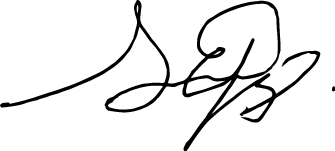 L.C.P. SANDRA ESCOTO LÓPEZSECRETARIO Y SÍNDICOC.c.p. Acuse.